TEAM SHEET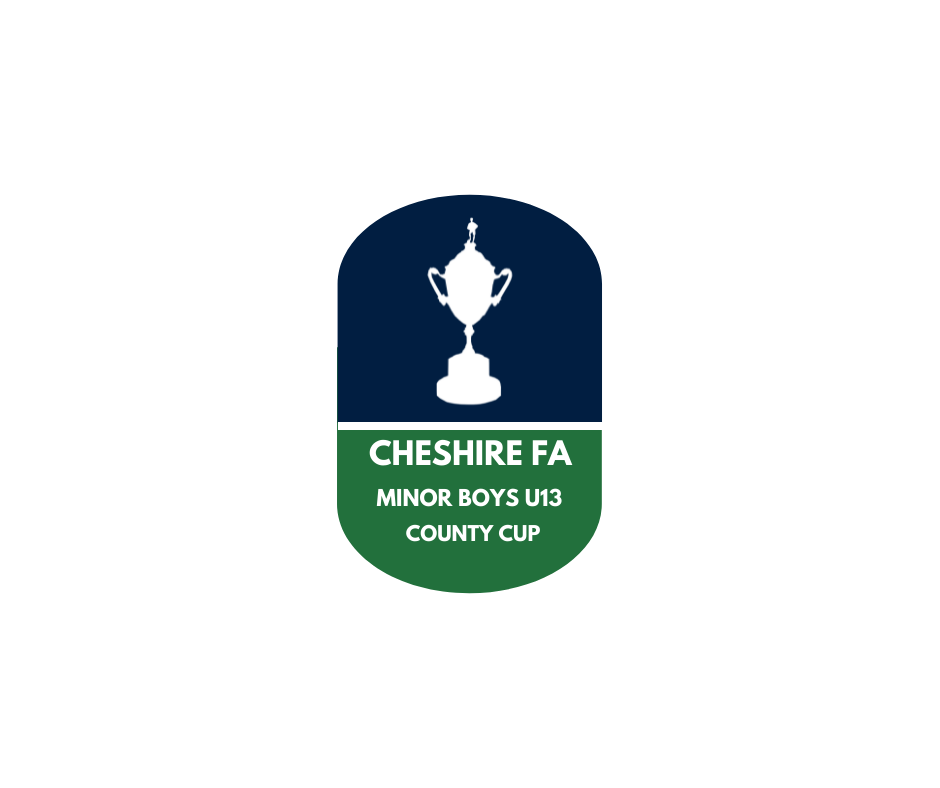 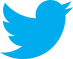 Please complete in BLOCK LETTERS in black font or black ink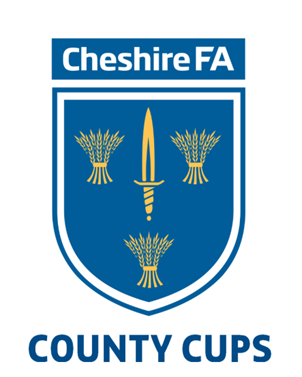 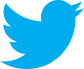 Date:Round:  Venue:Venue:Shirts:Shorts:Shorts:Socks:Goal Keepers Shirt:Shorts:Shorts:Socks:Team DetailsTeam DetailsTeam DetailsTeam DetailsTeam DetailsShirt No.Shirt No.SurnameForenameForenameReg JPL PlayerNominated Substitutes  (These are Repeat Substitutions)Nominated Substitutes  (These are Repeat Substitutions)Nominated Substitutes  (These are Repeat Substitutions)Nominated Substitutes  (These are Repeat Substitutions)Nominated Substitutes  (These are Repeat Substitutions)Shirt NoSurnameSurnameSurnameForenameReg JPL PlayerTeam OfficialsPositionName:Position: